Reception Activities Week commencing – 13.7.20 * Please write the book title and a comment in your child’s Reading Record for each book read at home *MondayTuesdayTuesdayWednesdayWednesdayWednesdayThursdayFridayFridayDaily Workout5 a Dayhttps://player.5-a-day.tv/User name – FPS53Password – JFz4XqG7Complete one of the  P.E or Fitness sessions on the  Joe Wicks Kids Workoutswebsite Complete one of the  P.E or Fitness sessions on the  Joe Wicks Kids Workoutswebsite 5 a Dayhttps://player.5-a-day.tv/User name – FPS53Password – JFz4XqG75 a Dayhttps://player.5-a-day.tv/User name – FPS53Password – JFz4XqG75 a Dayhttps://player.5-a-day.tv/User name – FPS53Password – JFz4XqG7Complete the Pirates yoga session on the Cosmic Kids Yoga website 5 a Dayhttps://player.5-a-day.tv/User name – FPS53Password – JFz4XqG75 a Dayhttps://player.5-a-day.tv/User name – FPS53Password – JFz4XqG7Phonics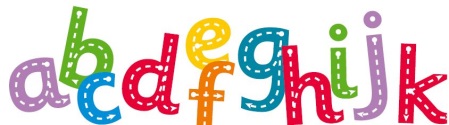 Complete an activity in the Phonics Books supplied ( appropriate to your child’s ability )Sign on to the                 Phonics website to play some              phonics gamesTeach your Monster to Read( see website for details ) Sign on to the                 Phonics website to play some              phonics gamesTeach your Monster to Read( see website for details ) Complete an activity in the Phonics Books supplied ( appropriate to your child’s ability )Complete an activity in the Phonics Books supplied ( appropriate to your child’s ability )Complete an activity in the Phonics Books supplied ( appropriate to your child’s ability )Play some Phonics games on Busy Thingsor Phonics Play ( Phase 3/4/5 )Complete an activity in the Phonics Books supplied ( appropriate to your child’s ability )Complete an activity in the Phonics Books supplied ( appropriate to your child’s ability )*Reading 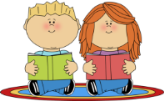 Log onto Bug Club and read your next allocated bookLog onto Bug Club and read your next allocated bookLog onto Bug Club and read your next allocated bookLog onto Bug Club and read your next allocated bookLog onto Bug Club and read your next allocated bookLog onto Bug Club and read your next allocated bookLog onto Bug Club and read your next allocated bookLog onto Bug Club and read your next allocated bookLog onto Bug Club and read your next allocated bookLiteracy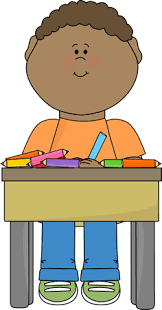 Watch the powerpoint All about Pirate ShipsLabel the pirate ship ( templates on website )Write a message to your friend in the                Message on a Bottle template ( on website ) Take a photo, e-mail it to me and I will forward it to your friend Write a message to your friend in the                Message on a Bottle template ( on website ) Take a photo, e-mail it to me and I will forward it to your friend Complete the Tricky Word Spotter story activity( Phases 3, 4 and 5                      on website )Complete the Tricky Word Spotter story activity( Phases 3, 4 and 5                      on website )Complete the Tricky Word Spotter story activity( Phases 3, 4 and 5                      on website )Complete a page in the Handwriting Book provided You can download more sheets from the Twinkl website Or try cursive writing (templates on website)Silly Sports Day http://farnboroughprimary.co.uk/silly-sports-day/Silly Sports Day http://farnboroughprimary.co.uk/silly-sports-day/Maths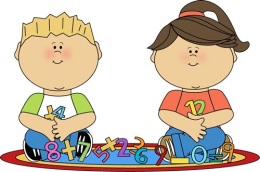 Log on to https://whiterosemaths.com/homelearning Scroll down and click on Early YearsScroll down to Summer Term Week 10 (29th June) and click on Day 1 – Oliver’s VegetablesLog on to https://whiterosemaths.com/homelearning Scroll down and click on Early YearsScroll down to Summer Term Week 10 (29th June) and click on Day 2 – Oliver’s VegetablesLog on to https://whiterosemaths.com/homelearning Scroll down and click on Early YearsScroll down to Summer Term Week 10 (29th June) and click on Day 2 – Oliver’s VegetablesLog on to https://whiterosemaths.com/homelearning Scroll down and click on Early YearsScroll down to SummerTerm Week 10 (29th June) and click on Day 3 – Oliver’s Vegetables  Log on to https://whiterosemaths.com/homelearning Scroll down and click on Early YearsScroll down to SummerTerm Week 10 (29th June) and click on Day 3 – Oliver’s Vegetables  Log on to https://whiterosemaths.com/homelearning Scroll down and click on Early YearsScroll down to SummerTerm Week 10 (29th June) and click on Day 3 – Oliver’s Vegetables  Log on to https://whiterosemaths.com/homelearning Scroll down and click on Early YearsScroll down to Summer Term Week 10 (29th June) and click on Day 4 – Oliver’s Vegetables  Log on to https://whiterosemaths.com/homelearning Scroll down and click on Early YearsScroll down to Summer Term Week 10 (29th June) and click on Day 5 – Oliver’s Vegetables  Log on to https://whiterosemaths.com/homelearning Scroll down and click on Early YearsScroll down to Summer Term Week 10 (29th June) and click on Day 5 – Oliver’s Vegetables  PiratesPiratesPiratesPiratesPiratesPiratesPiratesPiratesPiratesPiratesSuggested additional activitiesMake your own pirate ship from junk modellingDesign your own pirate ship flag( template on website )Make your own pirate ship from junk modellingDesign your own pirate ship flag( template on website )Art AfternoonCarnival of the Animals( powerpoint on website )Art AfternoonCarnival of the Animals( powerpoint on website )Half the pirate treasure (template on website)Crack the addition code ( template on website )Pirate Themed Maths Activity Booklet( template on website )Make a pirate hat ( instructions on website ) Make a Treasure Map( template on website )Make your own pirate treasure chest out of an egg boxMake a pirate hat ( instructions on website ) Make a Treasure Map( template on website )Make your own pirate treasure chest out of an egg boxMake a pirate hat ( instructions on website ) Make a Treasure Map( template on website )Make your own pirate treasure chest out of an egg boxSilly Sports Day activities 